Armáda spásy v České republice, z. s.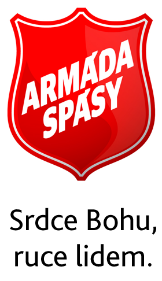 Armáda spásy, 
Prevence bezdomovectví
Sociálně aktivizační služba pro rodiny s dětmiHorní 1112, Kopřivnicevypisuje výběrové řízení na pracovní poziciSOCIÁLNÍ PRACOVNÍK Zástup za mateřskou dovolenouPožadujeme:Vzdělání pro výkon práce sociálního pracovníka, dle požadavků § 110 zákona o sociálních službách č. 108/2006 Sb., tj. vyšší odborné nebo vysokoškolské vzdělání v oboru sociální práce a příbuzných oborech, které jsou akreditovány pro výkon práce sociálního pracovníka. Trestní bezúhonnostZdravotní způsobilostIniciativní a vstřícný přístup k uživatelům sociální služby, dobré komunikační schopnosti Orientaci v relevantních právních předpisech (zejm. zákon o sociálních službách a zákon o sociálně-právní ochraně dětí)Samostatnost, zodpovědnost, flexibilitu, schopnost empatie, ochotu dále se vzdělávatRespektování křesťanských zásad Armády spásyVítáme:Praxi v sociálních službáchŘidičský průkaz sk. BZkušenosti s prací s rodinami s dětmiNabízíme:Práci v mezinárodní křesťanské organizaciPlný pracovní úvazek 37,5 hod. týdněSociální práci ambulantní formou a terénní formou v přirozeném prostředí klientů službyNástupní plat 26.200 KčMožnost dalšího vzdělávání, podnětné pracovní prostředí a pracovní kolektivZaměstnanecké benefityTermín nástupu: 1. 6. 2021, příp. dle dohodyMísto výkonu práce: KopřivnicePostup pro zájemce: Zájemci zasílejte strukturovaný životopis s motivačním dopisem max. 1 A4Do 20. 4. 2021 na emailovou adresu: sarka.flodrova@armadaspasy.cz Kontaktní osoba:Ing. Šárka Flodrová – vedoucí sociální služby 773 770 474 Další informace:Zasláním materiálů o své osobě zájemce souhlasí s uchováváním svých osobních údajů po dobu trvání výběrového řízení. Poskytnuté doklady pro výběrové řízení budou po výběrovém řízení skartovány.Výběrové řízení je 3 kolové:Zhodnocení písemných dokumentůPohovor Stáž v rámci sociální služby